Exposition/Adoration/MassAltar is set with four candles and a white cloth. (Two candles if the Blessed Sacrament is in a ciborium rather than a monstrance.)Fr. N. in humeral veil, with the monstrance; server carrying incense, enter and place monstrance on altar.Hymn begins: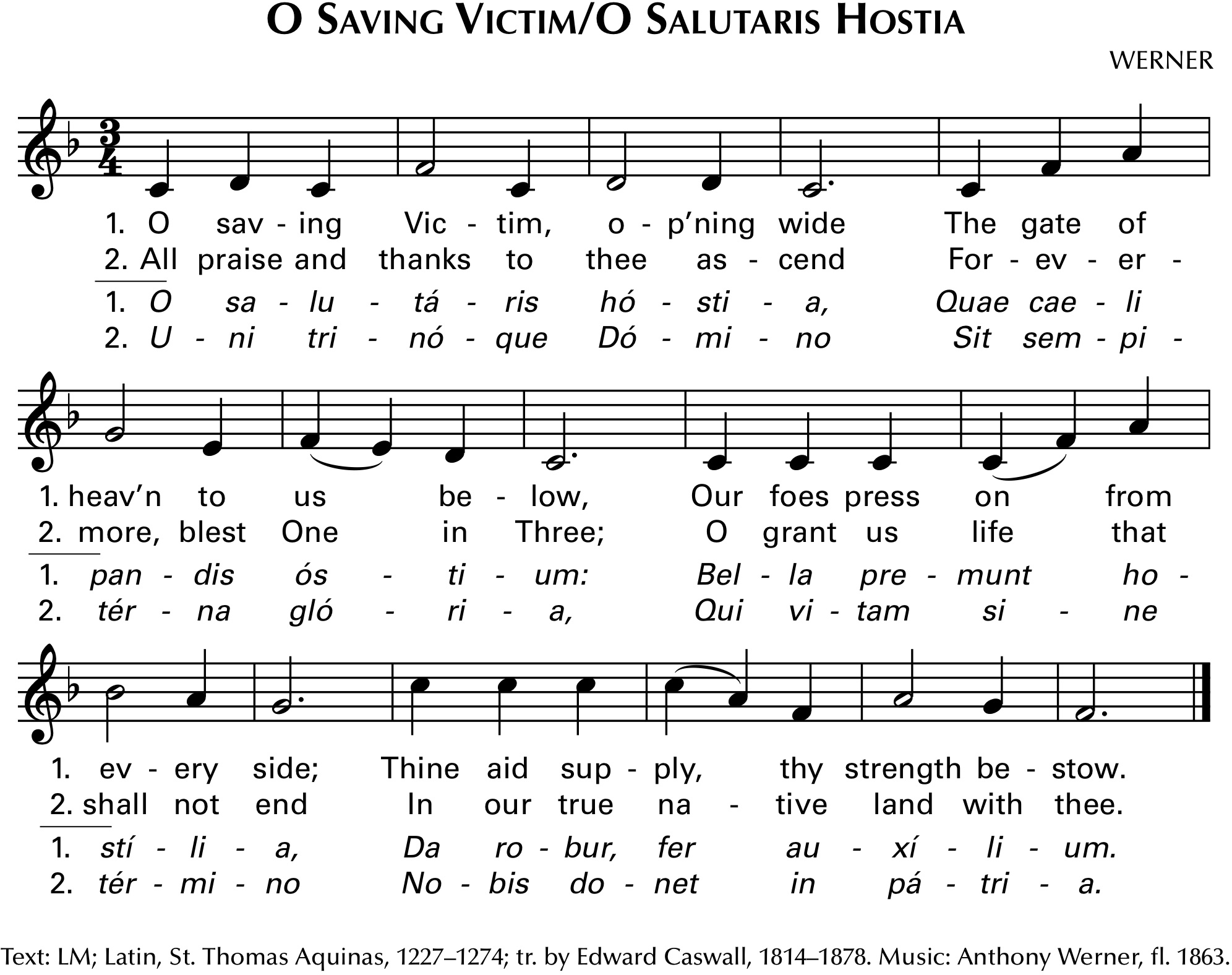 II. Exposition/AdorationAt the altar, presider will set the monstrance on the altar.Server with incense will hold the censor out to the leader.Presider kneels and incenses the Blessed Sacrament.Reading with two-minute talk (this is optional)Silent Adoration (30-40 minutes)Litany of the Eucharist (this is optional and/or can be replaced with a different litany)Lord, have mercy 				Lord, have mercy
Christ, have mercy 			Christ, have mercy
Lord, have mercy 				Lord, have mercyJesus, the Most High 			have mercy on us
Jesus, the holy One 			have mercy on us
Jesus, Word of God 			have mercy on us
Jesus, only Son of the Father 		have mercy on us
Jesus, Son of Mary 			have mercy on us
Jesus, crucified for us 			have mercy on us
Jesus, risen from the dead 		have mercy on us
Jesus, reigning in glory 			have mercy on us
Jesus, coming in glory 			have mercy on usJesus, our Lord 				have mercy on us
Jesus, our hope 				have mercy on us
Jesus, our peace 				have mercy on us
Jesus, our Savior 				have mercy on us
Jesus, our salvation 			have mercy on us
Jesus, our resurrection 			have mercy on usJesus, Judge of all 			have mercy on us
Jesus, Lord of the Church			have mercy on us
Jesus, Lord of creation 			have mercy on us
Jesus, Lover of all 			have mercy on us
Jesus, life of the world 			have mercy on us
Jesus, freedom for the imprisoned 	have mercy on us
Jesus, joy of the sorrowing 		have mercy on us
Jesus, giver of the Spirit 			have mercy on us
Jesus, giver of good gifts 			have mercy on us
Jesus, source of new life 			have mercy on us
Jesus, Lord of life 				have mercy on us
Jesus, eternal high priest 			have mercy on us
Jesus, priest and victim 			have mercy on us
Jesus, true Shepherd 			have mercy on us
Jesus, true Light 				have mercy on us
Jesus, bread of heaven 			have mercy on us
Jesus, bread of life 			have mercy on us
Jesus, bread of thanksgiving 		have mercy on us
Jesus, life-giving bread 			have mercy on us
Jesus, holy manna 			have mercy on us
Jesus, new covenant 			have mercy on us
Jesus, food for everlasting life 		have mercy on us
Jesus, food for our journey 		have mercy on us
Jesus, holy banquet 			have mercy on us
Jesus, true sacrifice 			have mercy on us
Jesus, perfect sacrifice 			have mercy on us
Jesus, eternal sacrifice 			have mercy on us
Jesus, divine Victim 			have mercy on us
Jesus, Mediator of the new covenant 	have mercy on us
Jesus, mystery of the altar 		have mercy on us
Jesus, medicine of immortality 		have mercy on us
Jesus, pledge of eternal glory 		have mercy on usJesus, Lamb of God, you take away the sins of the world 			have mercy on us
Jesus, Bearer of our sins, you take away the sins of the world 			have mercy on us
Jesus, Redeemer of the world, you take away the sins of the world 			have mercy on usChrist, hear us 				Christ, hear us
Christ, graciously hear us 			Christ, graciously hear us
Lord Jesus, hear our prayer 		Lord Jesus, hear our prayer.Let us pray:
Lord our God, in this great sacrament
we come into the presence of Jesus Christ, your Son,
born of the Virgin Mary and crucified for our salvation.
May we who declare our faith in this fountain of love
and mercy drink from it the water of everlasting life.IV. BenedictionAfter the litany, Presider will go to the altar, genuflect, and kneel.The gathered sing “Tantum Ergo,” as the presider, kneeling, incense the Blessed Sacrament: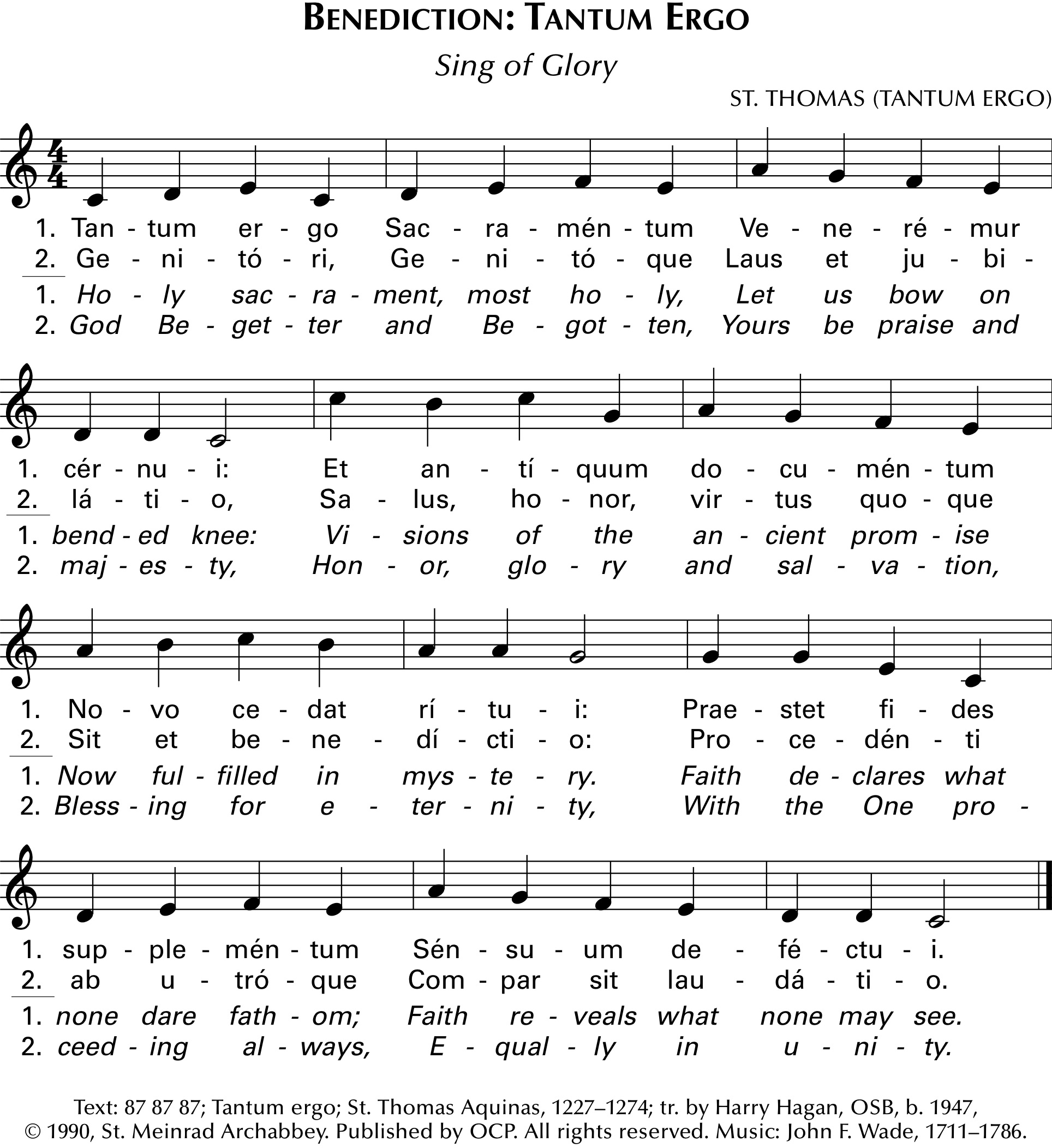 After this, and after the “Tantum Ergo” is finished, the presider will rise for the following (or another prayer; see Holy Communion and Worship of the Eucharist Outside Mass):Fr. N:Let us pray.Lord our God,teach us to cherish in our heartsthe Paschal Mystery of your Sonby which you redeemed the world.Watch over the gifts of grace 	your love has given usand bring them to fulfillmentin the glory of heaven.We ask this through Christ, our Lord. R: Amen.*The presider, in humeral veil, goes to the Blessed Sacrament, genuflects, and takes the monstrance.Facing the people he makes the sign of the cross over them with the monstrance, in silence.The Divine Praises follow.The Blessed Sacrament is taken back to the tabernacle, preceded in procession (if the procession is some distance) by server with incense and servers with the candles.“Holy God, We Praise Thy Name” or another hymn may be sung.*For other prayers, readings, etc., see the ritual book, Holy Communion and Worship of the Eucharist Outside Mass, beginning on page 66.